October 22, 2015Dawn VickermanHGA Architects & Engineers202 1st Ave. SW, Ste. 200Rochester, MN 55902Dear Dawn,I am so glad to announce that we are once again preparing for Rochester’s premier event A Chair Affair 2016! This year marks the 14th anniversary of this wonderful event which benefits Boys & Girls Club of Rochester. The reason this event continues to grow and has carried us to our 14th year is truly because of the generosity of people like you!A Chair Affair 2015 was a remarkable success! With over 40 chairs and 500 attendees, it was the biggest event to date. Generous donations by various local businesses, artisans and individuals helped us to raise a record breaking $302,000!  A Chair Affair 2016 will be Saturday, February 27at the Rochester International Event Center.If you are interested in participating, please complete the enclosed form and return it to Boys & Girls Club of Rochester. Should you have any questions regarding the event, please contactLori Trotman, Director of Marketing & Special Events507.226.0107 ltrotman@bgclubroch.org Warm regards,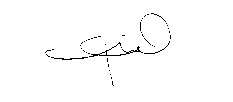 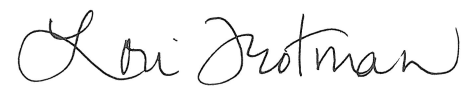 